  Job     Description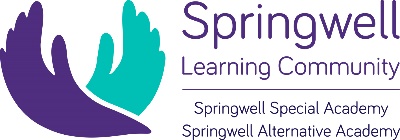 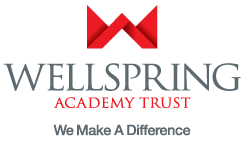 JOB TITLE: Teacher of ScienceRESPONSIBLE TO:Lead Teacher for Science/Senior Leadership TeamEMPLOYEE SUPERVISION:Teaching AssistantsPurpose of Post:To teach Science at key stages 3 and 4, including GCSE level, across the academies as well as supporting non-specialist teachers in delivering Science to Key Stage 3.  Key Areas:Provide education for pupils that are within a specialist settingTo use creative approaches within curriculum developmentTo develop learning programmes within your specialist areaTo supervise support staff within the settingTo liaise with Senior Leaders and others about pupilsTo maintain an up to date knowledge of key curriculum and accreditation linked to roleTo develop collaboratively curriculum packages and programmes to support pupils’ needsTo contribute to the support of pupil reintegration both from mainstream and back to a mainstream setting where relevantDuties and Responsibilities:To provide a safe secure educational setting based on Nurture PrinciplesTo teach pupils within the school as necessary to their needs (including delivery of GCSE and other accredited courses)To use SEN information to inform personalisation in planning and deliveryTo help develop an ethos that can provide support and education for pupils to help sustain them within education successfully based on the concept of ‘unconditional positive regard’Collaboratively address deficiencies with any barriers to learning associated with the curriculum areaTo provide relevant documentary evidence for all pupils To work within the wider team to facilitate the provision of education to pupilsTo plan lessons and schemes of work, assess and teach highly effectivelyBe proactive in analysing relevant data to make judgements and identify interventions to accelerate progressIncorporate literacy, numeracy and SMSC across the Science curriculumTo be a highly effective practitioner, reflected through the Teachers’ Standards and Springwell’s Teacher framework, ‘The Typical Habits of Excellent Practice.’Keep staff up-to-date on national, local and school curricular developments in ScienceEnsure that the environment and ethos is understood by all, underpins, enhances students’ learning, and rewards students’ achievementsContribute to the innovative pedagogy development of the learning community through lesson study, research and development, coaching and mentoring and to take responsibility for personal professional development.Act as a role model to colleagues and encourage collaboration, co-operation and teamworkTo undertake any other duties commensurate with the post as directed by the Senior Leadership TeamDate Job Description Revised:  March 2019By whom: Associate Executive Principal